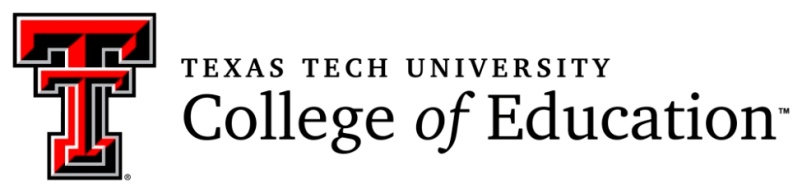 College of Education Strategic Plan 2018-2025The College of Education (COE) at Texas Tech University (TTU) aspires to be a national leader in both the preparation of educators and the dissemination of educational research.  A state-of-the-art teacher education program and first-rate graduate and professional programs including engaged scholarship opportunities to guide the College’s pursuit of excellence.  Additionally, collaboration with the greater community drives our College vision and mission. Our Mission: Through investing in a diverse student body, the COE promotes excellence in educator and professional preparation to meet the real-world challenges of our day.  We disseminate research focused on improving educational outcomes.  We are committed to engagement with partners through mutual collaboration, innovation and improvement.Our strategic plan is organized around three goals broken down by objectives.  Each objective is supported by long-term strategies designed to bring about full implementation of the goals and objectives. The College of Education Strategic Plan complements the current Strategic Plan of Texas Tech University linked here: http://www.ttu.edu/stratplan/StrategicPlan.pdf.  As such, each goal, objective, and strategy of the COE is a sub-set of the three university strategic priorities.  The remainder of the document outlines the alignment of university priorities with COE goals, objectives, and strategies.  COE Strategic Goal 1: The COE will recruit, retain, and graduate a diverse student body who demonstrate the ability to create inclusive environments meeting the needs of our society.  Objectives:Objective 1.1 – Transformative Learning: By 2025, the COE will systematically engage all undergraduate and graduate students in community engaged and other signature educational experiences.Long-Term Strategies:Focus on student learning outcomes and their impact on student achievement in undergraduate and graduates programs. Provide an opportunity for undergraduate and graduate students to apply the conceptual learning they acquire in their programs.Objective 1.2 – Enrollment Management: The COE will grow undergraduate enrollment to 1,019 students and graduate enrollment to 1,980 students by 2025.  The COE will also increase retention and graduation rates.Long-Term Strategies:Address the needs identified by various educational stakeholders. Increase college-wide tangible supports for students in addition to traditional coursework to improve both retention and completion.Provide scholarship funding for undergraduate and graduate enrollment.Objective 1.3 – Diverse Student Population: The COE will embrace the diverse student demographics reflected in our state.Long-Term Strategies: Develop academic programs and partnerships with community college systems, foundations, educational non-profits and corporate entities.Continue to diversify faculty and staff in the COE.Provide professional development to faculty and staff to help them better prepare educators to create inclusive environments.COE Strategic Goal 2: The COE will engage in rigorous scholarship including intervention research as a means to maximize the measured impact of our faculty and graduates in the fields they serve.Objectives:Objective 2.1 – External Funding: The COE will continue to increase its annual external funding including grants supporting community-engaged collaborations.Long-Term Strategies:Support faculty grant writing through a variety of college services.Expand the internal grant competition for faculty to provide seed funding supporting research activity leading to externally funded projects.Increase collaborative partnerships both internally and externally.Objective 2.2 – Publication Rate: The number of publications in the COE will increase by 25% from 2018 levels.  Long-Term Strategies:Elevate attention regarding number, scope, and quality of faculty publication in annual reviews and merit pay decisions.Offer faculty editorial support through contracting with two professional editors. Increase faculty professional development stipends to support presenting research at conferences.Grow graduate student and faculty publication rates through a variety of activities promoting writing.COE Strategic Goal 3: The COE will join with school, agency, and community partners to work together to address significant problems facing our world today.Objectives:Objective 3.1 – Community Engaged Scholarship: Conduct undergraduate and graduate-level programming, research and service with community, agency, and school partners across Texas and the nation.Long-Term Strategies:Build responsive undergraduate and graduate-level partnerships supported by professional development.Develop collaborative academic programs with school districts, community college systems and other entities across the state of Texas.Update the COE P&T document to include community engaged scholarship exemplars.Objective 3.2 – Grant Development: Encourage strategic outreach, community engagement, and engaged scholarship in COE external grant pursuit.Long-Term Strategies:Pursue large-scale community improvement grants (e.g., “Promise Neighborhood”) and other external funding sources for our partners across Texas.Identify opportunities for faculty to create and seek external funding for community-engaged projects.Offer workshops concerning the cultivation of partnerships through grant writing.